									APPROVED									JINR DIRECTOR						/											"	"                                             2023SCIENTIFIC AND TECHNICAL REASONING FOR THE OPENINGSUB-PROJECT OF LARGE RESEARCH INFRASTRUCTURE PROJECTIN RESEARCH AREA WITHIN THE TOPICAL PLAN FOR JINR RESEARCHGeneral information on the subproject of the large research infrastructure project (hereinafter LRIP subproject)LRIP: 03-0-1129-20171.2 LRIP subproject code --1.3 Laboratory: Flerov Laboratory of Nuclear Reactions1.4 Scientific field: Heavy-ion physics1.5 Title of the LRIP subproject: The U-400R Accelerator Complex1.6 LRIP subproject leaders: Kalagin I.V., Popeko A.G.LRIP subproject deputy leaders: Yeremin A.V., Semin V.A.Scientific case and project organization2.1 AnnotationScientific program of the Flerov Laboratory assumes focusing research at the U-400 accelerator complex on the synthesis and the study of properties of transfermium nuclides, mechanisms of nuclear reactions, nuclear spectroscopy and mass spectrometry, as well as the search of perspective experimental approaches to the synthesis of superheavy nuclides. The project falls into three subprojects: i) upgrade of the U400 cyclotron (U400R after the upgrade); ii) extension of experimental areas through the construction of a new building; iii) development of new experimental facilities to be placed in a new building.2.2 Scientific case (aim, relevance and scientific novelty, methods and approaches, techniques, expected results, risks)The goal of the project is the creation of the U400R accelerator complex focused on the synthesis and the study of properties of transfermium nuclides, mechanisms of nuclear reactions, nuclear spectroscopy and mass spectrometry, as well as the search of perspective experimental approaches to the synthesis of superheavy nuclides. Reactions with heavy ions are characterized by a strong overlap of several competing reaction channels: quasi-elastic scattering, deep-inelastic collisions, quasi-fission, fusion-fission, and fusion-survival. Experiments planned to be performed at the modernized U400R cyclotron will be aimed at the study of reaction mechanisms as well as at the use of different reaction channels as a method for production and study of new nuclei. In reaction studies we will mainly concentrate on studying competition of fusion-fission and quasifission processes as well as on studying multinucleon transfer (MNT) reactions, such as U+U, U+Cm, which are being considered as a promising way of the production of new (especially neutron-rich) nuclei. In the latter case, the key characteristics of reactions are angular and energy distributions, cross-sections etc.In was clearly shown both experimentally (Fig. 1) and theoretically (Figs. 2 and 3) that the MNT reactions with actinides may lead to formation of neutron-enriched reaction products in transuranium region. They, however, can be hardly identified because they are mainly β-emitters and/or have very large half-lives. This motivates development of new identification methods, independent of the decay properties of the nuclei, which is mandatory to access the upper region of the nuclear chart.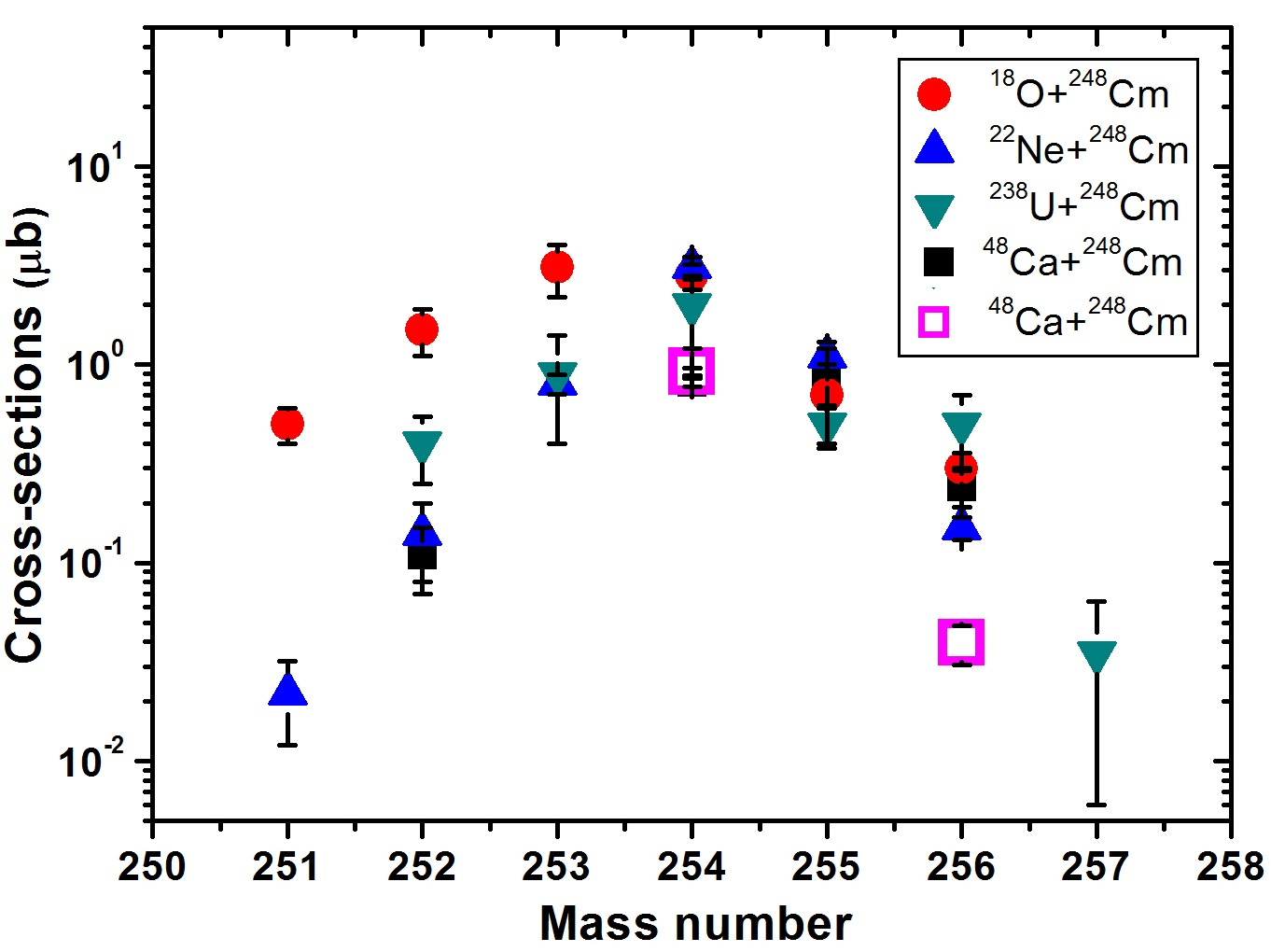 Fig. 1. Measured cross sections of Fm (Z =100) isotopes populated in multinucleon transfer reactions with 248Cm targets (ﬁlled symbols). The respective projectiles are indicated in the inset.Fermium is so far the heaviest element for which a broad variety of diﬀerent isotopes was observed in MNT reactions. The open squares denote the results from our recent experiment with 48Ca+248Cm at the kinematic separators - velocity ﬁlters, located at zero degrees in the beam direction.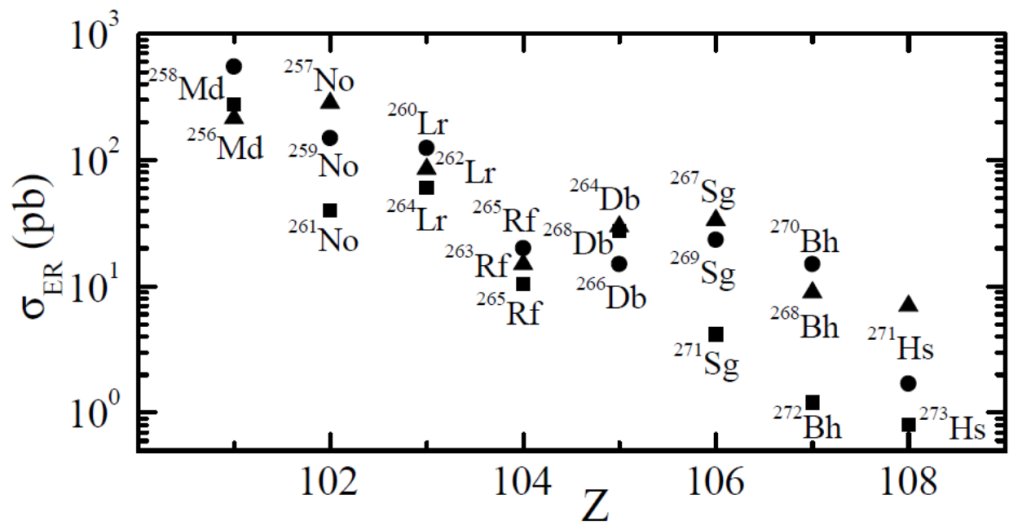 Fig. 2. Calculations of cross sections for neutron- rich nuclei with Z = (101 − 108) produced in MNT reactions of 48Ca projectiles on targets of 244Cm (Ec.m. = 207 MeV, triangles), 246Cm (Ec.m. = 205.5 MeV, circles) and 248Cm (Ec.m. = 204 MeV, squares). The beam energies were close to the respective Coulomb barrier. The denoted reaction products result after evaporation of one neutron from the excited primary transfer products.There is also a predicted possibility to apply MNT reactions for production of nuclei around Z=104. Most of the known nuclei located in this region of the nuclear chart have been produced indirectly as the α-decay products of superheavy nuclei synthesized in the 48Ca-indiced hot fusion reactions.Despite still existing uncertainties, diﬀerent theoretical approaches and available experimental data leave a common picture. The calculated cross sections for new neutron-rich superheavy MNT products are in the sub-microbarn cross section region. If we assume that cross sections in the range 1 pb to 1 nb are accessible, MNT reactions can be an option to reach new isotopes with Z ≤108.Another important requirement to be fulfilled is a possibility to measure binary and triple (sequential fission of one of the fragments) exit channels. As a next step, decay properties (decay spectroscopy) of new nuclei produced in MNT reactions can be studied. The study of the competition between the processes of complete fusion and quasi-fission is an important task of nuclear physics allowing in particular to estimate the fusion cross section for synthesis of superheavy elements. Since quasi-fission can probably be observed already for fairly light systems with Z1⋅Z2 ≈ 700, it is extremely important to measure all possible channels, both for the reactions leading to the formation of heavy and superheavy systems and for the reactions with light and medium nuclei. There are great difficulties in distinguishing these processes. For estimation of the cross section of the fusion-fission process and more accurate distinguishing of fission fragments of the compound nucleus, it is necessary to measure the cross section of evaporation residues. Measurements of the cross sections of the evaporation residue, fusion-fission, and quasi-fission will make it possible to determine this dependence and conduct a deeper theoretical analysis of the dynamics of a reaction under study. It is extremely important to carry out these measurements in a single experiment at the same values of the interaction energy.Within the project we propose the upgrade of the U400 cyclotron, the expansion of experimental areas by constructing a new building and development of new specialized separators. The complex is aimed at the detailed study of production mechanisms of heavy and superheavy nuclides, as well as to the search for new approaches to the synthesis of superheavy elements. These studies do not imply the use of radioactive target materials in amounts exceeding activity more than 105 Bq.Subproject I. Upgrade of the U400 cyclotron.The project also implies an essential upgrade of the U400 cyclotron, endorsed by the PAC at the 54th PAC session in 2021 (see Fig. 4). The principal goals of the upgrade are:increase in the intensity of accelerated beams of 48Са ions up to 2-2.5 рА;upgrade of a beam extraction system. The upgraded system will provide beam extraction both with a recharging foil and an electrostatic deflector, which will improve beam quality; smooth variation of the beam energy in a wide range of ion mass-to-charge ratios A/Z, which is important for experiments on the dynamics of fusion-fission reactions, MNT reactions, and experiments on nuclear spectroscopy;decrease of the energy spread of the beam to 3·10-3;decrease of the maximum level of the magnetic field in the center of the cyclotron from 2.1 T to 1.8 T, which will significantly reduce the power consumption of the cyclotron and reduce the level of the scattered magnetic field.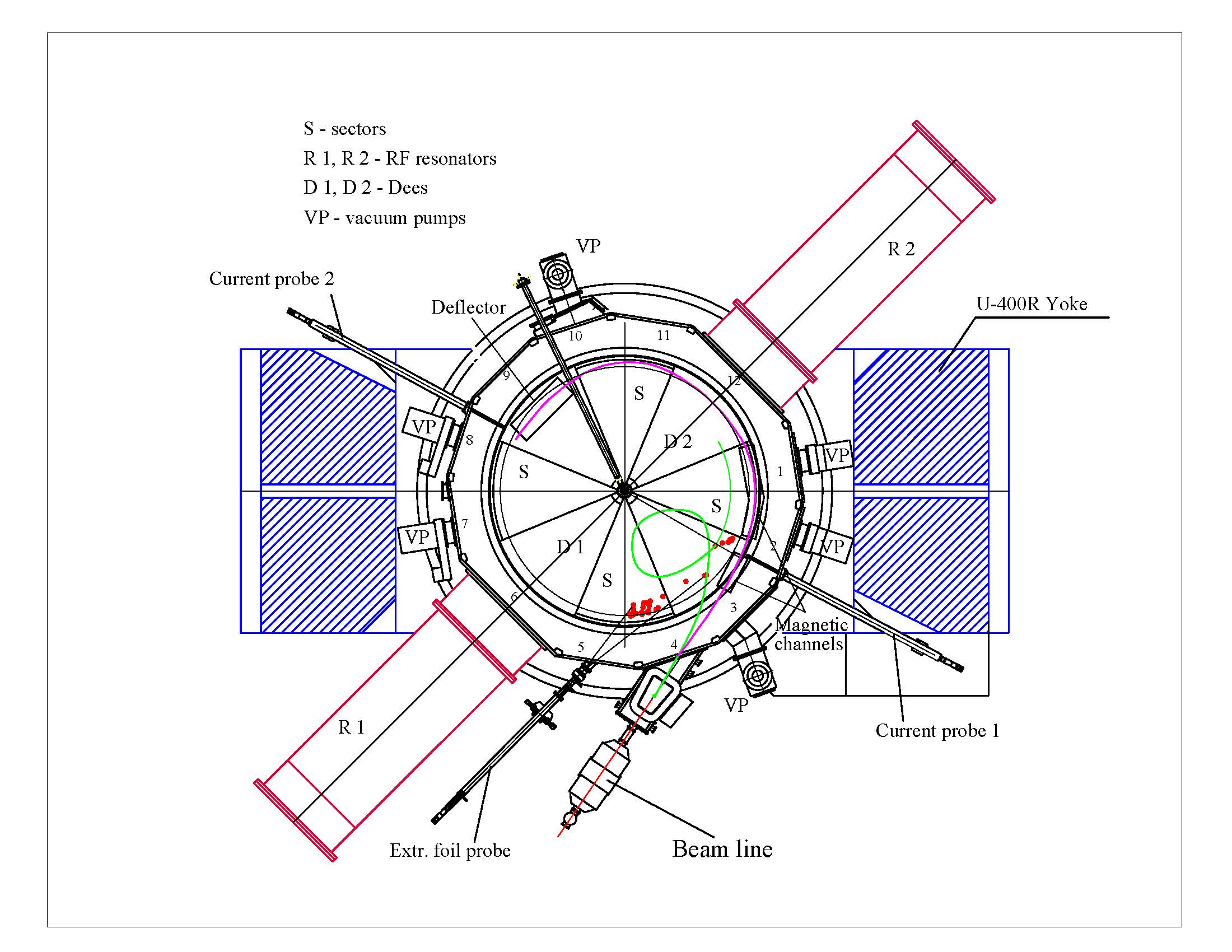 Fig. 4. Scheme of the U-400R acceleratorComparative characteristics of U-400 and U-400R ion beams are given in the Table 1.Table 1. Comparative characteristics of U-400 and U-400R ion beams Subproject II. Extension of experimental areas through the construction of a new building.Civil construction of additional experimental areaNowadays the total area intended for placing experimental facilities at the U-400 cyclotron in the building 131 makes about 200 m2; the physical facilities located on two levels of the bulilding occupy almost the entire available area. New facilities require additional space. Besides, the radiation shielding of the existing hall does not allow preparation for one experiment while another is underway. To provide conditions for further development, a project of a new experimental hall was proposed. The proposal was appreciated by PAC at the 54th PAC session in 2021. The project assumes the construction of experimental building of a total area of about 1200 m2 intended for placing experimental facilities (Figs. 5,6).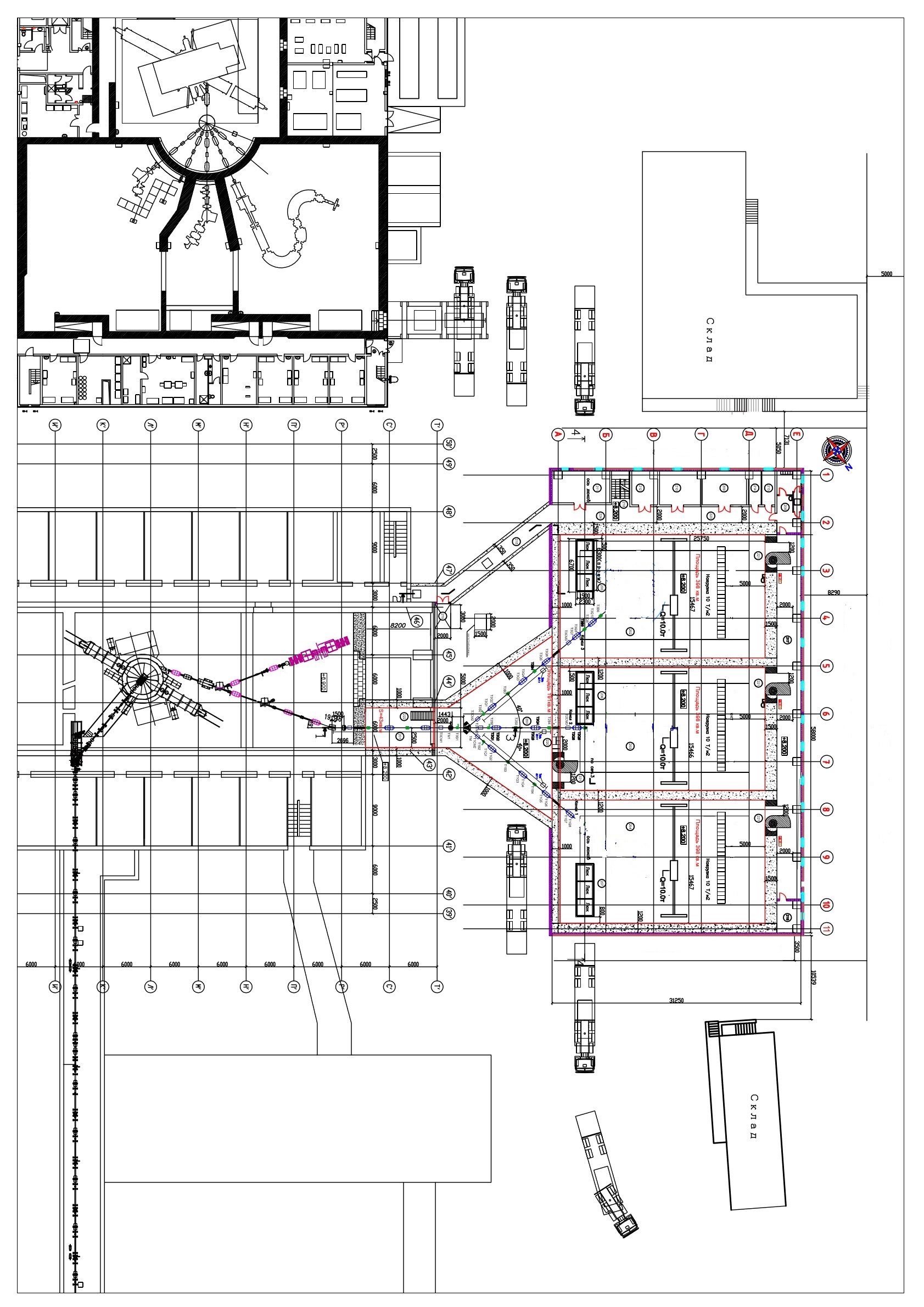 Fig. 5. Plan of the U-400R accelerator complexThe building of the new experimental hall located on the area of about 2000 m2, and consists of 4 floors. The 1st floor is designed for technological systems: water cooling, ventilation, gas cleaning, fore-vacuum. There are also rooms for the temporary storage and release of solid and liquid radioactive waste. The 2nd floor contains the physical cabins and two galleries connecting the building to the cyclotron building. The 3rd floor is designed Control rooms are located on the 3rd floor. The 4th floor is intended for accommodation of electric boards and power supplies of physical setups.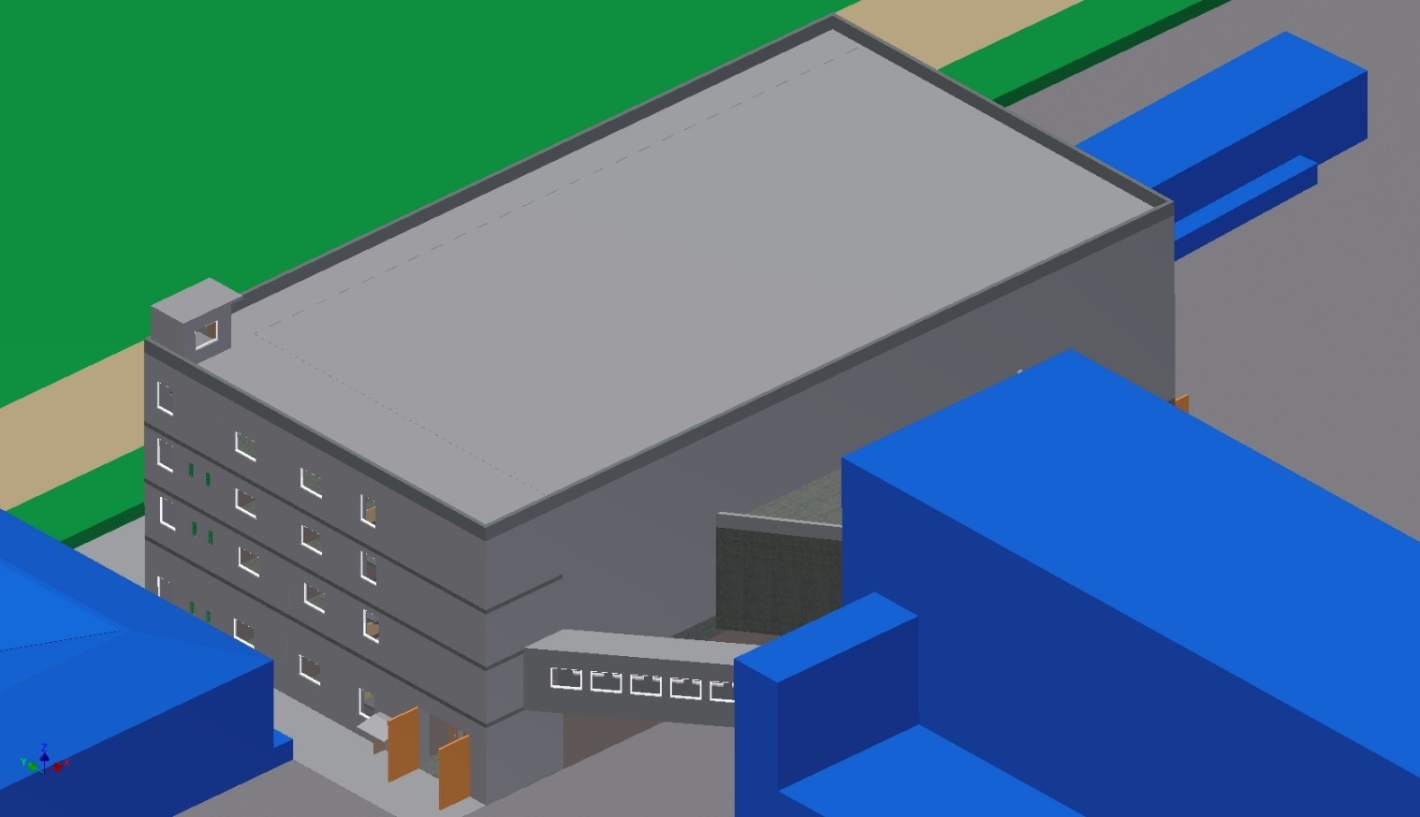 Fig. 6. Sketch of the U400R accelerator complexFloors are interconnected by two stairs located in opposite corners of building and passenger elevator with carrying capacity of 1600 kg. To move equipment between the first and second floors, a scissor-type cargo platform with a carrying capacity of 1000 kg is provided. A track passage was designed below the galleries.The design concept of the main part of the building and the gallery of beam lines is a monolithic frame. The ceiling height in physical cabins is 12.9 m, the area of ​every physical cabin makes about 400 m2, the average floor bearing capacity is 10 t/m2. The large thickness (more than 1 m) of reinforced concrete walls of physical cabins, floors of physical cabins and rooms on the 1st floor is due to the need to protect against ionizing radiation.Subproject III. Construction of new experimental facilities to be placed in a new building.Accelerated ion beams will be transported from the U400R cyclotron to the operating experimental facilities placed in the existing building as well as in the new experimental hall. The experimental facilities in the new experimental hall will be separated by protective walls, which make it possible to work in one cave while the beam of accelerated ions is brought out into another. At the current stage we propose to include in the project construction of a kinematic separator for studying the characteristics of MNT reactions and properties of radioactive decay of neutron-rich isotopes of heavy elements formed in MNT reactions. The separator is intended for operation with high beam intensity to provide reliable separation of heavy and superheavy nuclei at high background suppression. The separator has to provide high efficiency of the transmission of fusion and transfer reaction products. The proposal was appreciated by PAC at the 51th PAC session in 2020.The facility should provide rotation with respect to the beam axis for the study of MNT reaction dynamics, resulting in a wide angular distribution of reaction products. For this purpose it is planned to use pneumatic platform, which could provide rotation of the separator from +10o to +60o in respect to the beam axe. As an example, Fig. 7 shows calculated angular distribution for the 136Xe+198Pt reaction. It is seen that the angular distributions are predicted to be very sensitive both to the exit channel of interest as well as to the collision energy.Study of MNT reactions with the goal to produce neutron-rich nuclei along the N = 126 shell, below Pb is of great interest in particular for astrophysics in view of the problem of the modelling of the r-process of production of heavy nuclei. The nuclei in this region are β-emitters will be identified by γ spectroscopy. For this, the efficient clover detector system GABRIELA will provide significant advantages over our previous experiments. Results will be compared with fragmentation reactions and shall give further input to answer the question if finally fragmentation reactions or indeed MNT reactions are better to synthesize neutron-rich nuclei along N = 126.A compact scheme based on the combination of electric deflector, magnetic sector followed by the detector station was proposed for the new separator (see the scheme in Fig. 8). 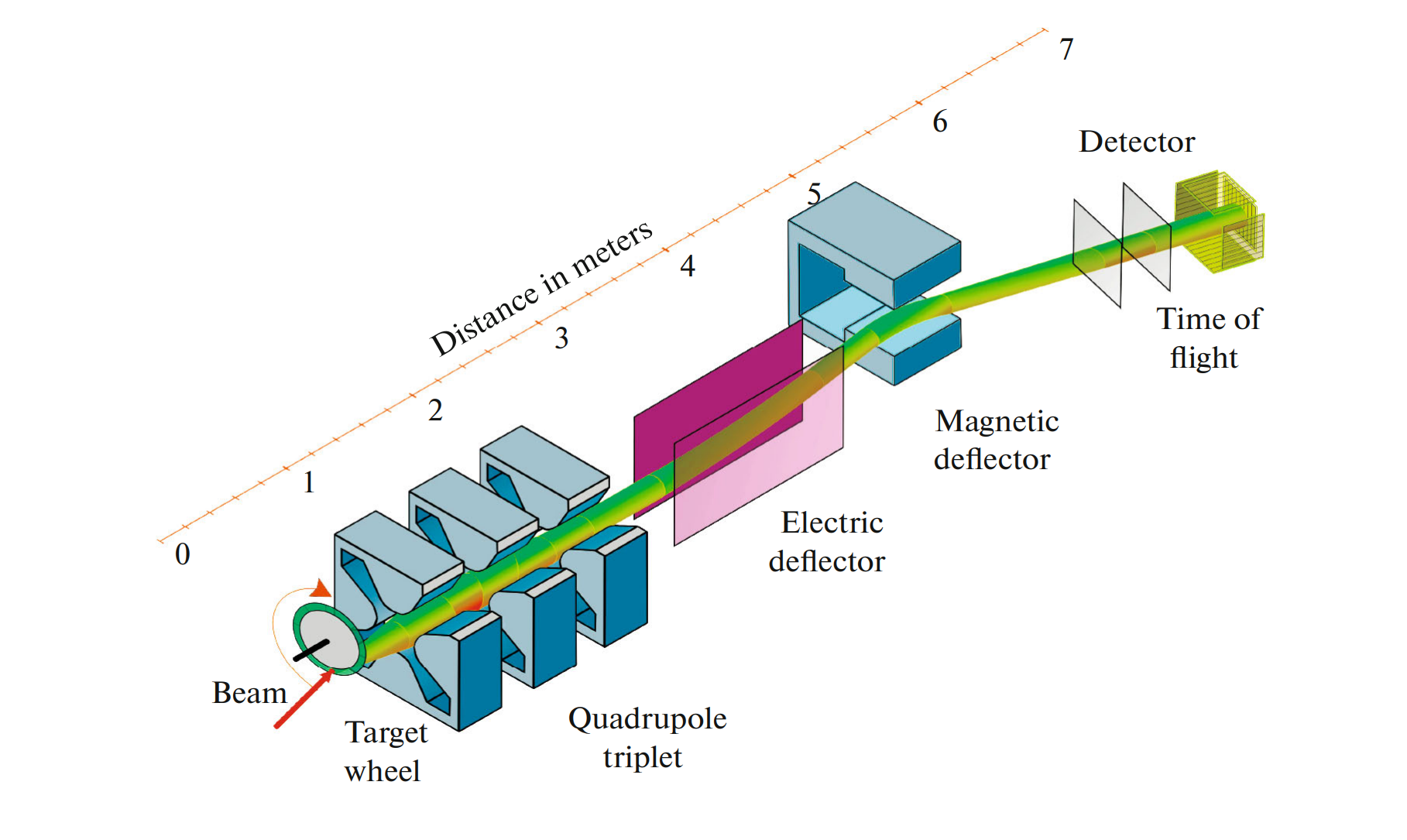 Fig. 8. Conceptual design of the new separator.The calculated beam envelopes for reference particle with A = 200, ionic charge state Q = 26+ and energy about 100 MeV are shown at the Figure 9.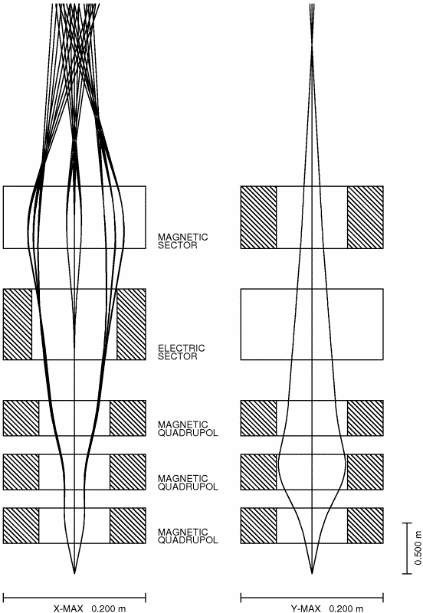 Fig. 9. The beam envelopes for the new separator.Ion optical calculations showed that it is possible to achieve dispersion at the focal plane of the separator about 6.0 mm/%, and first order resolving power about 300 (with a 2 mm m beam spot). To obtain declared mass resolving power Time of Flight measurements at the focal plane are needed.In Table 2 the technical information about the possible ion optical elements used in the separator is listed.Table 2. Key Parameters of a new separator.Risks.The main risks are linked to restrictions on the purchase of a number of equipment manufactured in the EU and the USA (vacuum equipment, high-voltage power supplies, detectors and electronic equipment), which may cause delays in the implementation of the project. In addition, the risk of construction delay due to the fault of the contractor is not excluded.2.3 Estimated completion date 2024 – 20282.4 Participating JINR laboratoriesFLNR 2.4.1 MICC resource requirements2.5. Participating countries, scientific and educational organizations2.6. Key partners (those collaborators whose financial, infrastructural participation  is substantial for the implementation of the research program. An example is JINR's participation in the LHC experiments at CERN).3. Manpower3.1. Manpower needs in the first year of implementation3.2. Available manpower3.2.1. JINR staff3.2.2. JINR associated personnel4. Financing4.1 Total estimated cost of the LRIP subprojectThe total cost estimate of the project (for the whole period, excluding salary).  The details are given in a separate table below.International cooperation: 250 k$Construction: 18.0 М$ U400R modernization, beam lines: 2.0 М$Experimental set ups: 6.7 М$Software purchasing: 100 k$4.2 Extra funding sources Expected funding from partners/customers – a total estimate.LRIP subproject Leaders		_________/I.V. Kalagin/					_________/A.G. Popeko/Date of submission of the LRIP subproject to the Chief Scientific Secretary: _________Date of decision of the laboratory's STC: _________ document number: _________Year of the LRIP subproject start: ________________(for extended projects) – Project start year: _______Proposed schedule and resource request for the LRIP subprojectLRIP subproject Leaders		_________/I.V. Kalagin/					_________/A.G. Popeko/Laboratory Economist		 _________/T.V. Mamonova/APPROVAL SHEET FOR LRIP SUBPROJECTTITLE OF THE LRIP SUBPROJECTSHORT DESIGNATION OF THE SUBPROJECT OF THE LRIPLRIP SUBPROJECT CODELRIP CODE NAME OF THE LRIP SUBPROJECT LEADER 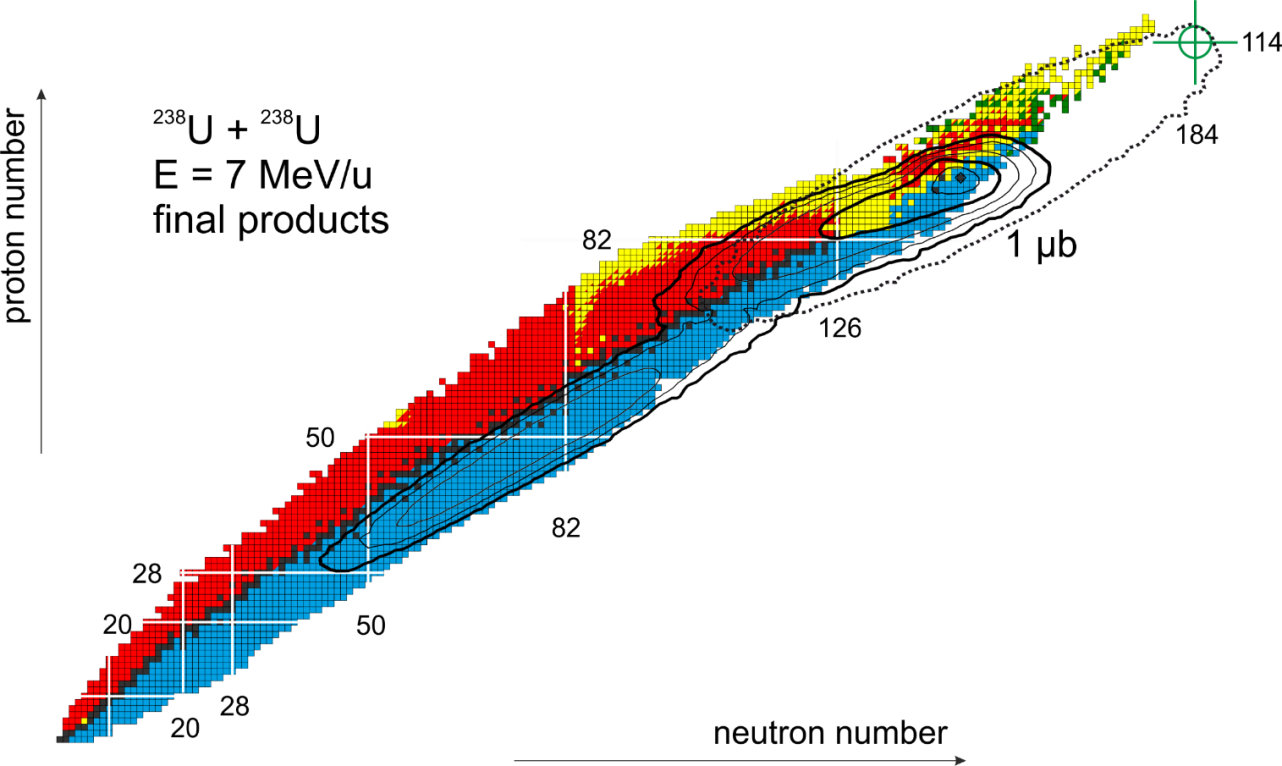 Fig. 3. Calculated cross sections for different nuclei produced in 238U+238U collisions at 7 MeV/u beam energy down to 1 ub. The dashed curve show the 1ub cross section level for primary (excited) products, while the solid ones correspond to final (survived) reaction products.U400A/Z=512, E=329 MeV/uU400A/Z=512, E=329 MeV/uU400RA/Z=412, E=0.827 MeV/uU400RA/Z=412, E=0.827 MeV/ubeamE/A (MeV)intensityE/A (MeV)intensityPhysics6<A<407Li18O40Ar171956×10132×10139×1012171951×10141×10143×1013production of light RIB, fragmentation, transfer, structure of light exotic nucleiA ~ 6048Ca54Cr58Fe5 5 5 7.5×10124×1012 4.4×10125 5 5 2×10136×10126×1012superheavy elements, spectroscopy of SHE,fusion-fission,quasi-fission, etc.A ~ 150124Sn136Xe5 53×10115×10115 5 2×10123×1012DIP, multi-nucleon transfer, new neutron rich nuclei, shell effectsA ~ 240238U7 3×10107 1011neutron-rich SHE, new heavy isotopes,ternary fission, super strong electric fields, e+ e- formation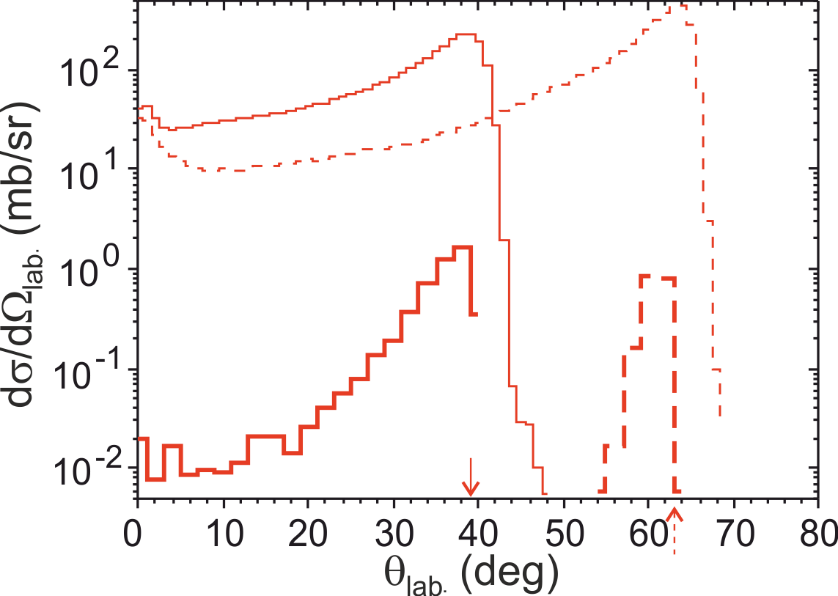 Fig. 7. Predicted angular distributions of iridium isotopes produced in the 136Xe+198Pt reaction at two collision energies: Ec.m.=450 (solid) and 643 (dashed) MeV. The thick histograms correspond to 203Ir126, while the thin ones show calculations for all produced iridium isotopes.Quadrupole lenses Q1,Q2,Q3Quadrupole lenses Q1,Q2,Q3Magnetic dipoleMagnetic dipoleElectrostatic dipoleElectrostatic dipoleBore diameter 0.15 mBending angle 35oBending angle 10oEffective length0.45 mBending radius2.6 mEffective length 1.5 mMaximum field gradient13 T/mMaximum field strength1.8 TBending radius 4 mWeight3 tPole gap0.12 mDistance between plates 0.1 mWeight7 tHigh voltage 2 × 150 kVComputing resourcesDistribution by yearDistribution by yearDistribution by yearDistribution by yearDistribution by yearComputing resources1st  year2nd year 3rd  year4th  year 5th year Data storage (TB)- EOS- TapesTier 1 (CPU core hours)Tier 2 (CPU core hours)SC Govorun (CPU core hours)- CPU- GPUClouds (CPU cores) OrganizationCountryCityParticipantsType of agreement№№n/aCategory of personnelJINR staff, amount of FTEJINR Associated Personnel,amount of FTE1.research scientists6.42.engineers10.03.specialists1.54.office workers05.technicians1.8Total:19.7No.
Category of personnelFull nameDivisionPosition Amount of FTE1.research scientists6.41.1Kazarinov N.Y.FLNR STAD SAPhHead of Sector0.41.2Ivanenko I.A.FLNR STAD SAPhTeam Leader 0.41.3Tikhamirov A.V.FLNR STAD SAPhSenior Research Associate0.41.4Franko Y.FLNR STAD SAPhSenior Research Associate0.41.5Kozulin E.M.FLNR Sector N5Head of Sector 0.81.6Knyazheva G.N.FLNR Sector N5Senior Research Associate 0.81.7Itkis Y.M.FLNR Sector N5Research Associate 0.81.8Kirakossian V.V.FLNR Sector N5Research Associate0.81.9Novikov K.V.FLNR Sector N5Junior researcher0.81.10Bogachev A.A.FLNR Sector N5Junior researcher0.82.engineers10.02.1Kostyrev V.A.FLNR CESDeputy chief engineer0.32.2Gikal K.B.FLNR STADDeputy Head of Department0.32.3Osipov N.F.FLNR CTDHead of department0.32.4Ivanov G.N.FLNR CTD CBHead of Bureau0.42.5Verevochkin V.A.FLNR TDESPhSHead of department0.42.6Pashcenko S.V.FLNR TDSEAPhSHead of department0.42.7Klenov E.A.FLNR DTSAPhSHead of department0.32.8Vaganov R.E.FLNR STAD U-400Head of setup0.52.9Chernyshev O.A.FLNR STAD SVTHead of Service0.32.10Lisov V.I.FLNR STAD SAPhengineer0.42.11Zabanov A.S.FLNR STAD SAPhengineer0.42.12Bass V.FLNR STAD SAPhengineer0.42.13Kozulina N.I.FLNR Sector N5Senior engineer0.82.14Pchelintsev I.I.FLNR Sector N5Senior engineer0.82.15Vorobev I.V.FLNR Sector N5Senior engineer0.82.16Tikhomirov R.S.FLNR Sector N5Senior engineer0.82.17Saveleva E.O.FLNR Sector N5engineer0.82.18Zhukova A.O.FLNR Sector N5engineer 0.82.19Ostroukhov A.A.FLNR Sector N5Senior lab assistant0.42.20Kulkov K.A.FLNR Sector N5Senior lab assistant 0.43.specialists1.53.1Zinchenko S.Y.FLNR CESSafety senior engineer0.33.2Belyakova E.V.FLNR CESDocument Specialist0.33.3Zagrebaeva S.I.FLNR CESDocument Specialist0.33.4Suslov A.A.FLNR CESLead engineer0.33.5Barbashev M.B.FLNR CESLead engineer0.34.technicians1.84.1Sidorov A.A.FLNR STADmechanic0.54.2Makarov M.I.FLNR STADmechanic0.44.3Romanov A.S.FLNR STADmechanic0.34.4Bykov A.N.FLNR STADmechanic0.34.5Kulikov A.V.FLNR STADmechanic0.3Total:  19.7No.
Category of personnel Partner organizationAmount of FTE1.research scientists2.engineers3.specialistsTotal:  Expenditures, resources, funding sourcesExpenditures, resources, funding sourcesExpenditures, resources, funding sourcesCost (thousands of US dollars)/Resource requirementsCost/Resources, distribution by yearsCost/Resources, distribution by yearsCost/Resources, distribution by yearsCost/Resources, distribution by yearsCost/Resources, distribution by yearsExpenditures, resources, funding sourcesExpenditures, resources, funding sourcesExpenditures, resources, funding sourcesCost (thousands of US dollars)/Resource requirements1st  year2nd year 3rd  year4th  year 5th year International cooperation2505050505050Materials 2 650500700450500500Equipment, Third-party company services5 850156016601000765865Commissioning801010202020R&D contracts with other  research organizations 1203030301515Software purchasing1002020202020Design/construction18000900080001000--Service costs (planned in case of direct project affiliation)Resources requiredStandard hoursResourcesResources requiredStandard hoursthe amount of FTE,Resources requiredStandard hoursaccelerator/installation,Resources requiredStandard hoursreactor,…Sources of fundingJINR Budget JINR budget (budget items)It. 4 - 250It. 5,6 – 8500It. 9 – 80It. 10 – 120It. 11 - 100It. 18,19- 18000Sources of fundingExtra fudning (supplementary estimates)Contributions by partners Funds under contracts with customersOther sources of fundingAGREEDJINR VICE-DIRECTOR ___________SIGNATUREDmitriev S.N.NAME_________DATECHIEF SCIENTIFIC SECRETARY___________SIGNATURENedelko S.N.NAME_________DATECHIEF ENGINEER___________SIGNATUREGikal B.N.NAME_________DATELABORATORY DIRECTOR___________SIGNATURESidorchuk S.N.NAME_________DATECHIEF LABORATORY ENGINEER___________SIGNATUREKalagin I.V.NAME_________DATELABORATORY SCIENTIFIC SECRETARY___________                       SIGNATUREKarpov A.V.NAME_______DATELRIP LEADERS___________                       SIGNATURE___________                       SIGNATUREKalagin I.V.NAMESidorchuk S.N.NAME_________DATE_________DATELRIP SUBPROJECT LEADERS__________SIGNATUREKalagin I.V.NAME_________DATE__________SIGNATUREPopeko A.G.NAME_________DATEAPPROVED BY THE PAC 